от «___»__________ 2022 г.          с. Сон                                  № О внесении изменений в решение Совета депутатов Селосонского сельсовета от 20.04.2021 № 39 «Об утверждении Перечня должностных лиц, уполномоченных составлять протоколы об административных нарушениях, предусмотренных статьями Закона Республики Хакасия от 17.12.2008 № 91-ЗРХ «Об административных правонарушениях»      На основании Закона Республики Хакасия от 26.12.2013 № 124-ЗРХ «О наделении органов местного самоуправления муниципальных образований Республики Хакасия государственным полномочием по определению перечня должностных лиц, уполномоченных составлять протоколы об административных правонарушениях», Закона Республики Хакасия от 17.12.2008 № 91-ЗРХ «Об административных правонарушениях» ( в ред.от 14.02.2017 № 05-ЗРХ), руководствуясь Уставом муниципального образования Селосонский сельсовет, Совет депутатов Селосонского сельсоветаРЕШИЛ:1. Внести  в Перечень должностных лиц администрации Селосонского сельсовета, уполномоченных составлять протоколы об административных правонарушениях следующие изменения :- Приложение 1 к решению Совета депутатов изложить в следующей редакции:«ПЕРЕЧЕНЬ должностных лиц, администрации Селосонского сельсовета , уполномоченных составлять протоколы об административных правонарушениях уполномоченных составлять протоколы об административных нарушениях, предусмотренных статьями Закона Республики Хакасия от 17.12.2008 № 91-ЗРХ «Об административных правонарушениях»Перечень должностных лиц. Уполномоченных составлять протоколы об административных правонарушениях , предусмотренных статьями Закона Республики Хакасия от 17.12.2008 № 91-ЗРХ «Об административных правонарушениях»:- глава Селосонского сельсовета – Горелов Иван Евгеньевич по статьям : 15,17,17(1),18,19,20,22,24,25,29,30,31,35,45,46,49-60,64,68,70, 72,73,74,76,77,79-80,84,87,89-100,104,110-113,116;
- специалист 1 категории Селосонского сельсовета – Гюнтер Елена Давыдовна по статьям: 15,17,17(1),18,19,20,22,24,25,29,30,31,35,45,46,49-60,64,68,70; 72,73,74,76,77,79-80,84,87,89-100,104,110-113,116.»  2. Настоящее решение вступает в силу после его официального опубликования (обнародования).Глава Селосонского сельсовета                                                           И.Е.Горелов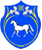 РОССИЙСКАЯ ФЕДЕРАЦИЯРЕСПУБЛИКА ХАКАСИЯСОВЕТ ДЕПУТАТОВ СЕЛОСОНСКОГО СЕЛЬСОВЕТАШИРИНСКОГО РАЙОНАПРОЕКТРОССИЙСКАЯ ФЕДЕРАЦИЯРЕСПУБЛИКА ХАКАСИЯСОВЕТ ДЕПУТАТОВ СЕЛОСОНСКОГО СЕЛЬСОВЕТАШИРИНСКОГО РАЙОНАПРОЕКТРОССИЙСКАЯ ФЕДЕРАЦИЯРЕСПУБЛИКА ХАКАСИЯСОВЕТ ДЕПУТАТОВ СЕЛОСОНСКОГО СЕЛЬСОВЕТАШИРИНСКОГО РАЙОНАПРОЕКТРЕШЕНИЕРЕШЕНИЕРЕШЕНИЕ